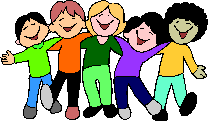 AKTYWNIE DLA MAISzanowni Państwo, drogie Dzieci, Dyrekcjo, Nauczyciele, PracownicyZespołu Szkół nr 2 i wszyscy ludzie z ogromnym sercem!To niebywałe, że jest nas tak dużo!Podczas sobotniego pikniku 26.09.2015 frekwencja przeszła nasze oczekiwania! Wszyscy włożyliśmy naszą cegiełkę aby wspomóc Maję w chorobie.Udały się smakołyki, loteria, przedstawienia, występy i pokazy, malowanki, warsztaty rękodzieła, lego i origami,  mecze i maraton pływacki i jeszcze wiele innych atrakcji. 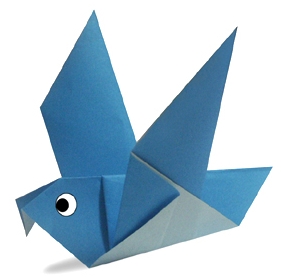 Zebraliśmy ponad 17 000 złotych, przepłynęliśmy ponad 62 kilometry, bawiliśmy się wspaniale!Dziękujemy Wam Wszystkim za to, że byliście – taka postawa zbliżyła nas do chorego dziecka.Organizatorz